Bulletin Announcement Traveling Vocation Chalice ProgramFor Bulletin Date:  Two Weeks Prior to the Vocation Chalice Sign-up  The Traveling Vocation Chalice will start traveling beginning in ____________! The Vocation Chalice will be available to travel from home to home for one-week intervals. During that week the host family will be asked to make a special effort to pray together with emphasis on an increase in vocations to the priesthood and religious life, as well as a clear understanding as to the vocation Christ is calling each family member. A binder of prayers will accompany the chalice.   Sign-up after Mass only on _____________.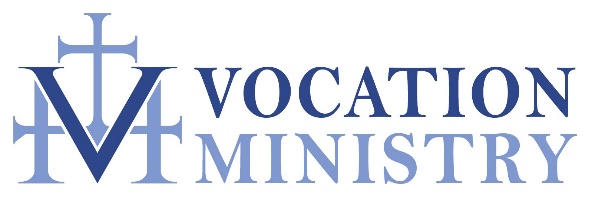 For Bulletin Date:  One Week Prior to the Vocation Chalice Sign-up  The Traveling Vocation Chalice will start traveling beginning in ________! The Vocation Chalice will be available to travel from home to home for one-week intervals. During that week the host family will be asked to make a special effort to pray together with emphasis on an increase in vocations to the priesthood and religious life, as well as a clear understanding as to the vocation Christ is calling each family member. A binder of prayers will accompany the chalice.  Sign-up NEXT WEEKEND after Mass only on ________________.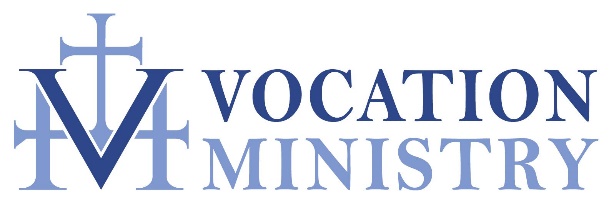 